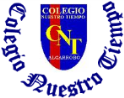 Colegio Nuestro Tiempo R.B.D : 14.507-6Programa de Integración EscolarEducadora Diferencial: Vania Maltrain CaroGuía Trabajo cognitivo7° BásicoSemana 26Objetivo: Fortalecer lectura en voz alta. ActividadLeer en voz alta el siguiente texto 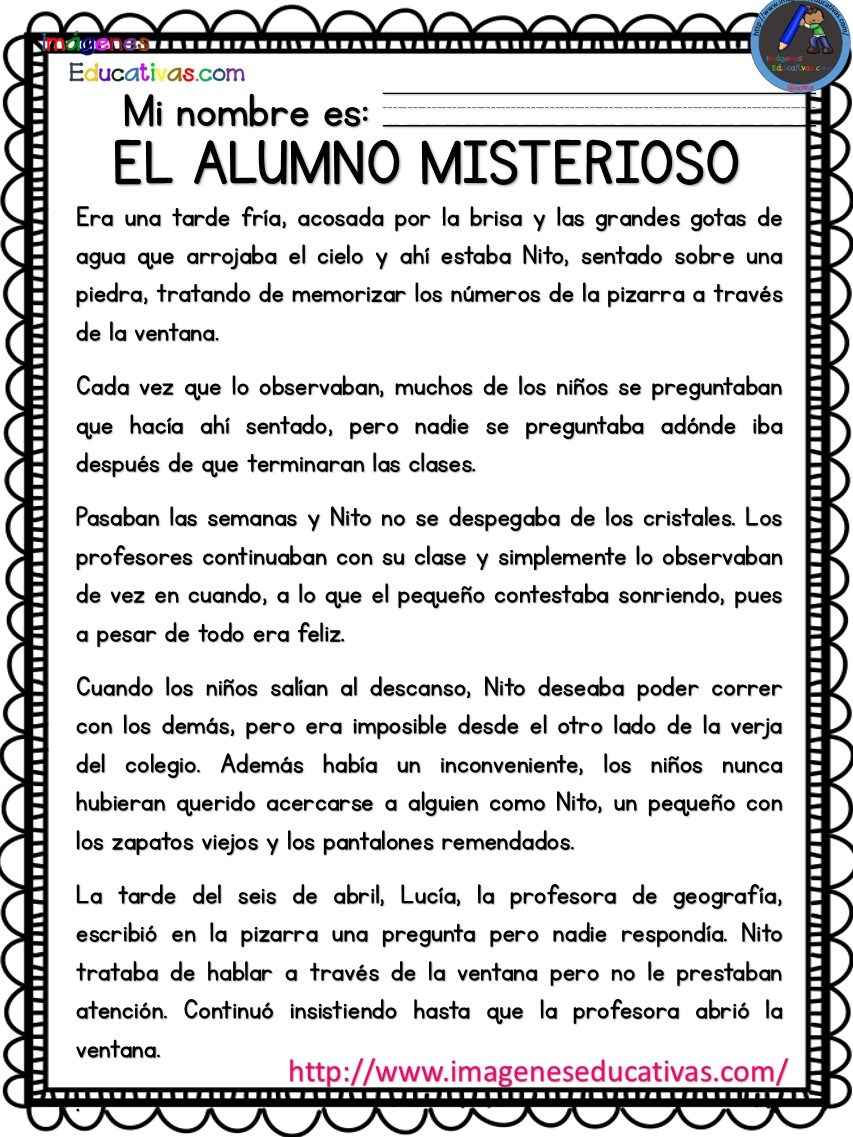 ¿Qué título le pondrías al texto?¿Por qué crees que él solo miraba desde la ventana? Explica.¿Si fuera la maestra, lo dejarías participar? Explica.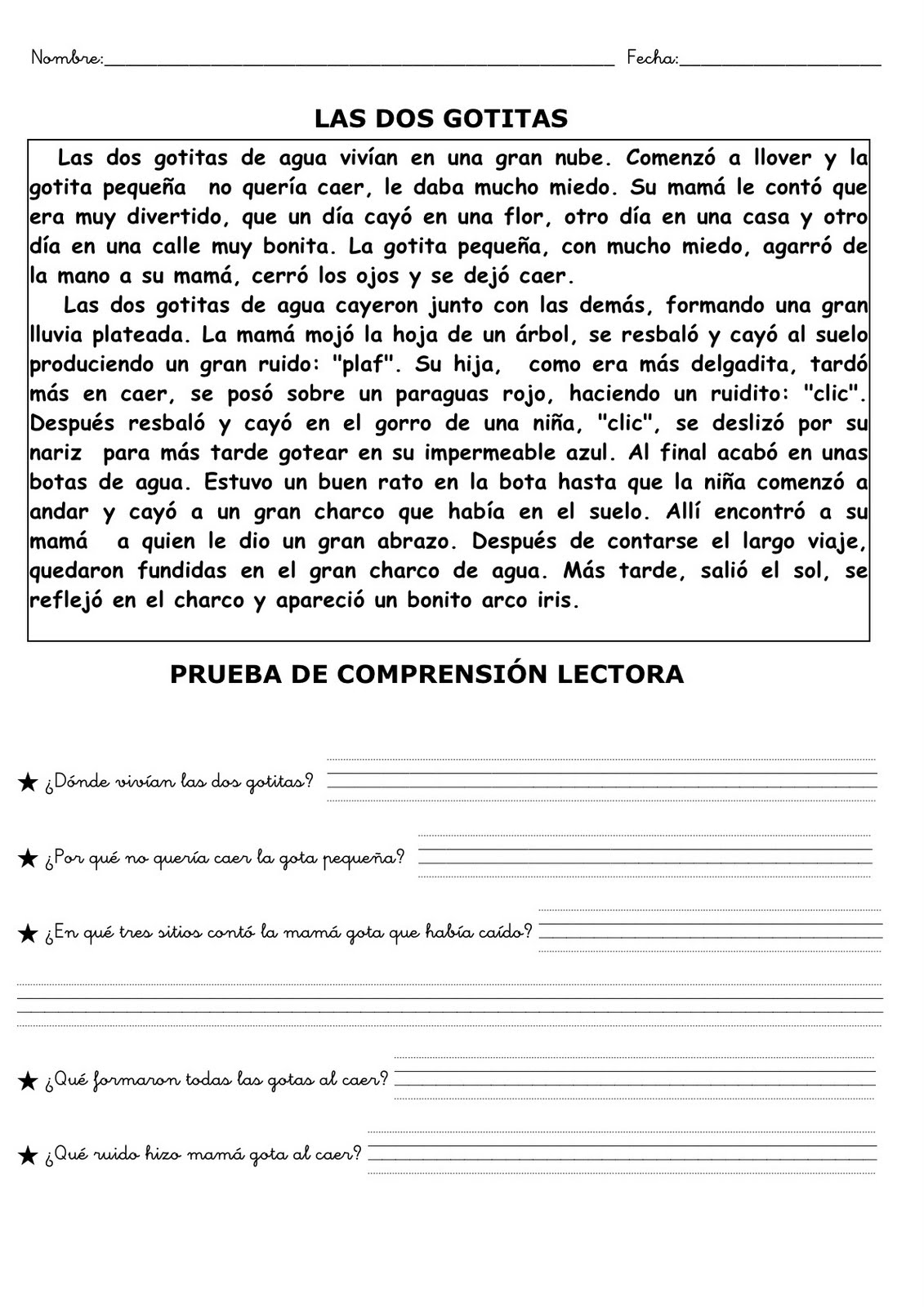 